Paella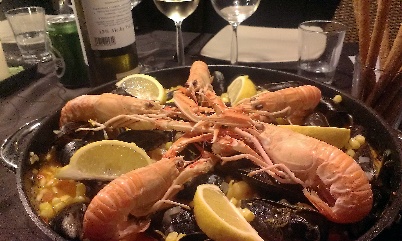 Dato:	19.10.13Vin serveret til: Vina el Alamo HovedingredienserTilberedningKøg jomfruhummerne til de er ”røde”. Gennemgå blåmuslingerne. Damp dem i hvidvin og krydderurter i en gryde.Skær chorizopølsen i skiver, og steg den ved jævn varme i olien på en paellapande (eller alm. stor pande eller flad gryde).

Hak løget, hak hvidløget fint, skær peberfrugterne i strimler, og skær tomaterne i tern.

Svits løg, hvidløg, peberfrugter og tomater sammen med pølsen i 1 min. Tilsæt risene, og svits et øjeblik.

Tilsæt paprika, safran, hvidvin og vand eller bouillon samt salt. Lad risene koge ved jævn varme i 10 min. under låg.

Kog risene ved svag varme endnu 10 min.

Fordel rejerne og ærterne oven på paellaen, og kog endnu 4 min. Kanterne og bunden på paellaen må gerne blive sprød og bagt - dog uden at brænde på.
Drys paellaen med hakket persille, og servér den i panden med citronbåde til at dryppe over.Serveres med godt brød og aioli!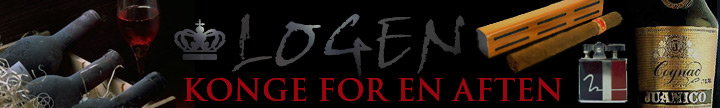 75gChorizo pølse1,5spsk.Olivenolie ~20,5 g1,5stk.Løg ~112,5 g3fedHvidløg ~9 g3stk.Rød peberfrugt ~360 g3stk.Tomat ~375 g6dl.Paellaris ~492 g1,5tsk.Paprika ~3 g0,38tsk.Safran ~0,4 tsk.3dl.Hvidvin ~300 g1,5L.Hønsebouillon ~1500 g1,5tsk.Havsalt ~7,5 g300gBlåmuslinger500gLæsø jomfruhummer300gFrosne rejer med skal3dl.Grønne ærter ~195 g1,5bdt.Persille ~22,5 g1,5stk.Citron ~150 g